V   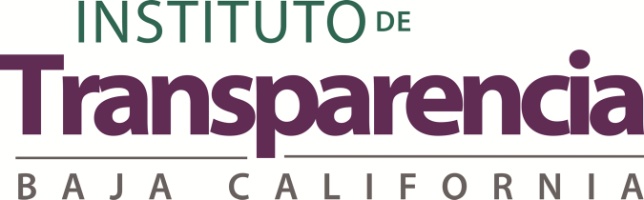  Título: 		Los servicios que ofrecen señalando los requisitos para acceder a ellos. Acto administrativoRecurso de revisiónDenunciaSolicitud de acceso a la información pública Solicitud de derechos ARCO (Acceso, Rectificación, Cancelación y Oposición de Datos Personales)Orientación y capacitaciónAsesoría vía telefónicaDescripción del Servicio: Recurso de revisión: El Recurso de Revisión procederá en contra en cualquiera de los siguientes supuestos:
I. La clasificación de la informaciónII. La declaración de inexistencia de información III. La declaración de incompetencia por el sujeto obligadoIV. La entrega de información incompletaV. La entrega de información que no corresponda con lo solicitadoVI. La falta de respuesta a una solicitud de acceso a la información dentro de los plazos establecidos en la ley.VII. La notificación, entrega o puesta a disposición de información en una modalidad o formato distinto al solicitado.VIII. La entrega o puesta a disposición de información en un formato incomprensible y/o no accesible para el solicitante. IX. Los costos o tiempos de entrega de la informaciónX. La falta de trámite a una solicitudXI. La negativa a permitir la consulta directa de la información XII. La falta, deficiencia o insuficiencia de la fundamentación y/o motivación en la respuesta.XIII. La orientación a un trámite específico. Denuncia: Cualquier persona podrá denunciar ante el Instituto la falta de publicación de las obligaciones de transparencia previstas en el capítulo I de este Título y demás disposiciones aplicables, en sus respectivos ámbitos de competencia. Solicitud de Acceso a la Información Pública Cualquier persona por sí misma o a través de su representante, podrá presentar una solicitud de acceso a la información ante la Unidad de Transparencia, a través de la Plataforma Nacional, en la oficina u oficinas designadas para ello, vía correo electrónico, correo postal, mensajería, telégrafo, verbalmente o cualquier medio aprobado por el Sistema Nacional. Solicitud de derechos ARCO (Acceso, Rectificación, Cancelación y Oposición de Datos Personales):En todo momento el titular o su representante podrán solicitar al responsable, el acceso, rectificación, cancelación u oposición al tratamiento de los datos personales que le conciernen. El ejercicio de cualquiera de los derechos ARCO no es requisito previo, ni impide el ejercicio de otro. Orientación y Capacitación: Asesorar sobre las dudas de acceso a la información y capacitar en temas de transparencia Asesoría vía telefónica: Asesorar sobre las dudas de acceso a la información y capacitar en temas de transparencia Tipo de usuario y/o población objetivo: Población en general Requisitos para contar con el servicio: Para el recurso de revisión:El recurso de revisión podrá interponerse por escrito libre, o a través de los formatos que al efecto proporcione el Instituto, o por medios electrónicos. El recurso deberá contener lo siguiente: El sujeto obligado ante la cual se presentó la solicitudEl nombre del solicitante que recurre o de su representante y, en su caso, del tercero interesado, así como la dirección o medio que señale para recibir notificaciones.El número de folio de respuesta de la solicitud de accesoLa fecha en que fue notificada la respuesta al solicitante o tuvo conocimiento del acto reclamado, o de presentación de la solicitud, en caso de falta de respuestaEl acto que se recurreLas razones o motivos de inconformidadLa copia de la respuesta que se impugna y, en su caso, de la notificación correspondiente, salvo en el caso de no respuesta de la solicitud. Para una denuncia: La denuncia por incumplimiento a las obligaciones de transparencia deberá cumplir, al menos, los siguientes requisitos: Nombre del sujeto obligado denunciadoDescripción clara y precisa del incumplimiento denunciadoEl denunciante podrá adjuntar los medios de prueba que estime necesarios para respaldar el incumplimiento denunciadoEn su caso de que la denuncia se presente por escrito, el denunciante deberá señalar el domicilio en la jurisdicción que corresponda o la dirección de correo electrónico para recibir notificaciones. En caso de que la denuncia se presente por medios electrónicos, se entenderá que se acepta que las notificaciones se efectúen por el mismo medio. En caso de que no se señale domicilio o dirección de correos electrónicos o se señale un domicilio fuera de la jurisdicción respectiva, las notificaciones, aún las de carácter personal, se practicarán a través de los estrados físicos del Instituto. El nombre del denunciante y, opcionalmente, su perfil, únicamente para propósitos estadísticos. Esta información será proporcionada por el denunciante de manera voluntaria. En ningún caso el dato sobre el nombre y el perfil podrán ser un requisito para la procedencia y trámite de la denuncia. Para una Solicitud de Acceso a la Información PúblicaPara presentar una solicitud no se podrán exigir mayores requisitos que los siguientes: Nombre o, en su caso, los datos generales de su representanteDomicilio o medio para recibir notificacionesLa descripción de la información solicitadaCualquier otro dato que facilite su búsqueda y eventual localización La modalidad en la que prefiere se otorgue el acceso a la información, la cual podrá ser verbal, siempre y cuando sea para fines de orientación, mediante consulta directa, mediante la expedición de copias simples o certificadas o la reproducción en cualquier otro medio, incluidos los electrónicos. Para una solicitud de derechos ARCO (Acceso, Rectificación, Cancelación y Oposición de Datos Personales): En la solicitud para el ejercicio de los derechos ARCO no podrán imponerse mayores requisitos que los siguientes: El nombre del titular y su domicilio o cualquier otro medio para recibir notificacionesLos documentos que acrediten la identidad del titular y, en su caso, la personalidad e identidad de su representanteDe ser posible, el área responsable que trata los datos personales y ante el cual se presenta la solicitud La descripción clara y precisa de los datos personales respecto de los que se busca ejercer alguno de los derechos ARCO, salvo que se trate del derecho de accesoLa descripción del derecho ARCO que se pretende ejercer, o bien, lo que solicita el titularCualquier otro elemento o documento que facilité la localización de los datos personales, en su caso. Para orientación y capacitación: No se requiere algún requisitoPara una asesoría telefónica: No se requiere algún requisito Documentos requeridos: Formato recurso de revisión: http://www.itaipbc.org.mx/files/FORMATO%20RECURSO%20DE%20REVISI%C3%93N.pdfFormato Denuncia: http://www.itaipbc.org.mx/index2.php/inicio/denuncia_publicaFormato solicitud de acceso a la información pública: http://www.itaipbc.org.mx/files/FORMATO%20SOLICITUD%20DE%20INFORMACI%C3%93N%20ITAIPBC.pdfSolicitud de derechos ARCO (Acceso, Rectificación, Cancelación y Oposición de Datos Personales): http://www.itaipbc.org.mx/files/FORMATO%20SOLICITUD%20DERECHOS%20ARCO.pdfFormato Orientación y Capacitación: No aplica Formato asesoría telefónica: No aplicaDenominación de área: Recurso de revisión: Coordinación de Asuntos Jurídicos Denuncia: Coordinación de Asuntos Jurídicos Solicitud de acceso a la información pública: Unidad de TransparenciaSolicitud de derechos ARCO (Acceso, Rectificación, Cancelación y Oposición de Datos Personales): Unidad de TransparenciaOrientación y capacitación: Coordinación de Capacitación y Difusión Asesoría telefónica: Todas las áreas responsables del ITAIPBCCorreo Electrónico: Recursos de revisión: juridico@itaipbc.org.mxDenuncias: juridico@itaipbc.org.mx Solicitud de acceso a la información pública: transparencia@itaipbc.org.mxSolicitud de acceso de derechos ARCO (Acceso, Rectificación, Cancelación y Oposición): transparencia@itaipbc.org.mxOrientación y capacitación: aimeemoran@itaipbc.org.mx Área responsable de la información:Recursos de Revisión: Coordinación de Asuntos JurídicosDenuncias: Coordinación de Asuntos JurídicosSolicitud de acceso a la información pública: Unidad de TransparenciaSolicitud de acceso de derechos ARCO (Acceso, Rectificación, Cancelación y Oposición): Unidad de TransparenciaOrientación y Capacitación: Coordinación de Capacitación y Difusión Asesoría vía telefónica: Todas las áreas del ITAIPBCCosto: Tramite gratuito Horario de atención: 8:00 am a 17:00 pm  Teléfono:  (686) 5586220Tipo de Vialidad: CalleNombre de vialidad: HNúmero exterior:1598Tipo de asentamiento: ColoniaNombre de asentamiento: IndustrialClave del municipio:002Nombre del municipio o delegación: MexicaliClave de la entidad federativa: 02Nombre de la entidad federativa: Baja CaliforniaCódigo Postal: 21010Fecha de validación: 03/10/2019Fecha de actualización: 03/10/2019Año: 2019